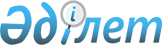 Ұлан аудандық мәслихаттың шешімдерінің күшін жойды деп тану туралыШығыс Қазақстан облысы Ұлан ауданы мәслихатының 2015 жылғы 23 желтоқсандағы № 299 шешімі      РҚАО-ның ескертпесі.

      Құжаттың мәтінінде түпнұсқаның пунктуациясы мен орфографиясы сақталған.

      Қазақстан Республикасының 2001 жылғы 23 қаңтардағы "Қазақстан Республикасындағы жергілікті мемлекеттік басқару және өзін-өзі басқару туралы" Заңының 7 бабының 5 тармағына сәйкес, Ұлан аудандық мәслихаты ШЕШТІ:

      1. Ұлан аудандық мәслихаттың келесі шешімдерінің күші жойылды деп танылсын:

      1) Ұлан аудандық мәслихаттың 2015 жылғы 25 қыркүйектегі № 281 "Ұлан ауданы бойынша жер салығының мөлшерлемелерін жоғарылату туралы" шешімі;

      2) Ұлан аудандық мәслихаттың 2014 жылғы 28 наурыздағы № 167 "Ұлан аудандық мәслихатының Регламентін бекіту туралы" шешімі.

      2. Осы шешім қабылданған күннен бастап күшіне енеді.


					© 2012. Қазақстан Республикасы Әділет министрлігінің «Қазақстан Республикасының Заңнама және құқықтық ақпарат институты» ШЖҚ РМК
				
      Сессия төрағасы

А. Бережной

      Аудандық

      мәслихаттың хатшысы

Н. Сейсембина
